ЧЕРКАСЬКА МІСЬКА РАДА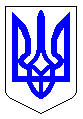 ЧЕРКАСЬКА МІСЬКА РАДАВИКОНАВЧИЙ КОМІТЕТРІШЕННЯВід 07.12.2020 № 1185Про розподіл  коштів на капітальний ремонт  житлового  будинкуоб’єднання  співвласників багатоквартирного будинку«Добровольського 6» на 2020 рікВідповідно до п.п. 3 п.а ст.30; п.п. 1 п.а ст.31 Закону України «Про місцеве самоврядування в Україні», Програми підтримки об’єднань співвласників багатоквартирних будинків (ОСББ, асоціацій ОСББ) у м. Черкаси «Формування відповідального власника житла» на 2019-2020 роки (нова редакція), затвердженої рішенням міської ради від 22.08.2019 № 2-4724, враховуючи звернення ОСББ «Добровольського 6» (вх. №20937-01-18 від 09.10.2020), виконавчий комітет  Черкаської міської ради ВИРІШИВ:Виділити з міського бюджету кошти на капітальний ремонт житлового будинку об’єднання співвласників багатоквартирного будинку «Добровольського 6» на загальну суму 29 230,17 грн., що складає 70% від загальної вартості робіт, решта 30% - це кошти об’єднання, згідно з додатком.Департаменту житлово-комунального комплексу (Яценко О.О.)         фінансування витрат провести згідно з актами виконаних робіт по КПКВК 1216011 «Експлуатаційне та технічне обслуговування житлового фонду»3.	Контроль за виконанням рішення покласти на заступника міського голови з питань діяльності виконавчих органів ради Скорика М.Г.Міський голова                                                                        А.В. БондаренкоДодаток      ЗАТВЕРДЖЕНОрішення виконавчого комітету Черкаської міської ради 						                від_______________№______РОЗПОДІЛ коштів на капітальний ремонт житлового будинку                                              ОСББ «Добровольського 6» на 2020 рікПримітка:      Кошти з міського бюджету будуть виділятися після підтвердження інформації щодо перерахунку коштів об’єднання, згідно з договором та актом виконаних робіт, на рахунок підрядної організації.Заступник директора департаменту	житлово-комунального комплексу  				А.М. Наумчук№п/пНазва, адресаВиди робітОдиниця виміруПлан на 2020 рік1Об’єднання співвласників багатоквартирного будинку              «Добровольського 6»вул.  Добровольського буд. 6Капітальний ремонт ліфтів 3,4 під’їздів житлового будинку грн.29 230,17